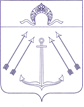 СОВЕТ ДЕПУТАТОВ ПОСЕЛЕНИЯ КОКОШКИНО В ГОРОДЕ МОСКВЕ	________________________________________________________________РЕШЕНИЕ     от 13 августа 2021 года № 180/4       В соответствии с Бюджетным кодексом Российской Федерации, Федеральным законом от 06.10.2003 № 131-ФЗ «Об общих принципах организации местного самоуправления в Российской Федерации», законом города Москвы от 06.11.2002 № 56 «Об организации местного самоуправления в городе Москве», законом города Москвы от 10.09.2008 № 39 «О бюджетном устройстве и бюджетном процессе в городе Москве», Уставом поселения Кокошкино, утвержденным решением Совета депутатов городского поселения Кокошкино от 28.09.2010  № 71/2 (в редакции решений Совета депутатов городского поселения Кокошкино от 08.06.2011 № 124/2, от 03.07.2012 № 197/2, решений Совета депутатов поселения Кокошкино от 27.09.2013 № 9/3, от 09.04.2014 № 51/3, от 26.02.2015 № 101/3, от 09.06.2016 № 196/3, от 26.01.2017 № 241/3, от 19.10.2017 № 279/3, от 14.05.2018                    № 324/3), Положением о бюджетном устройстве и бюджетном процессе в  поселении Кокошкино в городе Москве, утвержденным решением Совета депутатов поселения Кокошкино от 24.10.2013  № 11/3, Совет депутатов поселения Кокошкино решил:	1. Внести в решение Совета депутатов поселения Кокошкино от 17.12.2020 № 146/4 «О бюджете поселения  Кокошкино в городе Москве на 2021 год и плановый период 2022 и 2023 годов» следующие изменения:1.1.	пункт 1 изложить в следующей редакции: «1. Утвердить основные характеристики бюджета поселения Кокошкино в городе Москве на 2021 год:1)	общий объем доходов бюджета поселения Кокошкино в городе Москве в сумме 297 396,1 тыс. рублей;2)	общий объем расходов бюджета поселения Кокошкино в городе Москве в сумме 304 099,1 тыс. рублей;3)	дефицит (профицит) бюджета поселения Кокошкино в городе Москве в сумме 6 703,0 тыс. рублей, источником покрытия дефицита в сумме 6 703,0 тыс. рублей является  остаток средств на счетах по учету средств бюджета на 01.01.2021 г.1.2. Пункт 14 изложить в следующей редакции: «14. Установить общий объем бюджетных ассигнований, направляемых на исполнение публичных нормативных обязательств на 2021 год в сумме 259,5 тыс. рублей, на 2022 год в сумме 459,5 тыс. рублей, на 2023 год в сумме 509,5 тыс. рублей.»1.3. Приложения № 1,4,6,8,11,14 изложить в новой редакции согласно приложениям № 1,2,3,4,5,6 настоящего решения соответственно.	2. Опубликовать настоящее решение в бюллетене «Московский муниципальный вестник», в информационном бюллетене администрации поселения Кокошкино и разместить на официальном сайте администрации поселения Кокошкино в информационно-телекоммуникационной сети «Интернет».	3. Контроль за исполнением настоящего решения возложить на Главу поселения Сорокина Е.В.Глава поселения Кокошкино                                                        Е.В. Сорокин                       Приложение 1 к решению Совета депутатовпоселения Кокошкино            в городе Москве            от 13.08.2021 № 180/4                        Приложение 1 к решению Совета депутатов             поселения Кокошкино   в городе Москве            от 17.12.2020 №146/4    Поступление доходов по основным источникам в бюджет поселения Кокошкино в городе Москве на 2021 год                         Приложение 5 к решению Совета депутатов поселения Кокошкино             в городе Москве             от 13.08.2021 № 180/4  Приложение 11 к решению Совета депутатов             поселения Кокошкино  в городе Москве            от 17.12.2020 №146/4                           Приложение 6 к решению Совета депутатов поселения Кокошкино             в городе Москве             от 13.08.2021 № 180/4 Приложение 14 к решению Совета депутатов             поселения Кокошкино   в городе Москве            от 17.12.2020 №146/4    О внесении изменений в решение   Совета депутатов поселения Кокошкино от 17.12.2020 года №146/4 «О бюджете поселения Кокошкино в   городе Москве на 2021 год и плановый  период 2022 и 2023 годов»Код бюджетной классификацииКод бюджетной классификацииНаименование показателей2021 год,  тыс.руб.12340001 00 00000 00 0000 000НАЛОГОВЫЕ И НЕНАЛОГОВЫЕ ДОХОДЫ94 777,70001 01 00000 00 0000 000НАЛОГ НА ПРИБЫЛЬ, ДОХОДЫ 52 546,30001 01 02010 01 0000 110 Налог на доходы физических лиц с доходов, источником которых является налоговый агент, за исключением доходов, в отношении которых исчисление и уплата налога осуществляются в соответствии со статьями 227, 227.1 и 228 Налогового кодекса Российской Федерации47 550,90001 01 02020 01 0000 110 Налог на доходы физических лиц с доходов, полученных от осуществления деятельности физическими лицами, зарегистрированными в качестве индивидуальных предпринимателей, нотариусов, занимающихся частной практикой, адвокатов, учредивших адвокатские кабинеты, и других лиц, занимающихся частной практикой в соответствии со статьей 227 Налогового кодекса Российской Федерации230,00001 01 02030 01 0000 110 Налог на доходы физических лиц с доходов, полученных физическими лицами в соответствии со ст. 228 Налогового кодекса Российской Федерации3 921,70001 01 02080 01 0000 110Налог на доходы физических лиц в части суммы налога, превышающей 650 000 рублей, относящейся к части налоговой базы, превышающей 5 000 000 рублей (за исключением налога на доходы физических лиц с сумм прибыли контролируемой иностранной компании, в том числе фиксированной прибыли контролируемой иностранной компании)843,70001 03 00000 00 0000 000НАЛОГИ НА ТОВАРЫ (РАБОТЫ, УСЛУГИ), РЕАЛИЗУЕМЫЕ НА ТЕРРИТОРИИ РОССИЙСКОЙ ФЕДЕРАЦИИ3 114,60001 03 02231 01 0000 110Доходы от уплаты акцизов на дизельное топливо, подлежащие распределению между бюджетами субъектов Российской Федерации и местными бюджетами с учетом установленных дифференцированных нормативов отчислений в местные бюджеты (по нормативам, установленным Федеральным законом о федеральном бюджете в целях формирования дорожных фондов субъектов Российской Федерации)1 343,40001 03 02241 01 0000 110Доходы от уплаты акцизов на моторные масла для дизельных и (или) карбюраторных (инжекторных) двигателей, подлежащие распределению между бюджетами субъектов Российской Федерации и местными бюджетами с учетом установленных дифференцированных нормативов отчислений в местные бюджеты (по нормативам, установленным Федеральным законом о федеральном бюджете в целях формирования дорожных фондов субъектов Российской Федерации)7,70001 03 02251 01 0000 110Доходы от уплаты акцизов на автомобильный бензин, подлежащие распределению между бюджетами субъектов Российской Федерации и местными бюджетами с учетом установленных дифференцированных нормативов отчислений в местные бюджеты (по нормативам, установленным Федеральным законом о федеральном бюджете в целях формирования дорожных фондов субъектов Российской Федерации)1 763,50001 06 00000 00 0000 000НАЛОГИ НА ИМУЩЕСТВО27 346,90001 06 01000 00 0000 110Налог на имущество физических лиц10 014,90001 06 01010 03 0000 110Налог на имущество физических лиц, взимаемый по ставкам, применяемым к объектам налогообложения, расположенным в границах внутригородских муниципальных образований городов федерального значения   10 014,90001 06 06000 00 0000 110Земельный налог 17 332,00001 06 06031 03 0000 110Земельный налог с организаций, обладающих земельным участком, расположенным в границах внутригородских муниципальных образований городов федерального значения13 351,00001 06 06041 03 0000 110Земельный налог с физических лиц, обладающих земельным участком, расположенным в границах внутригородских муниципальных образований городов федерального значения3 981,0Итого налоговых доходов83 007,80001 11 00000 00 0000 000ДОХОДЫ ОТ ИСПОЛЬЗОВАНИЯ ИМУЩЕСТВА, НАХОДЯЩЕГОСЯ В ГОСУДАРСТВЕННОЙ И МУНИЦИПАЛЬНОЙ СОБСТВЕННОСТИ   8 325,60001 11 05011 02 0000 120Доходы, получаемые в виде арендной платы за земельные участки, государственная собственность на которые не разграничена и которые расположены в границах городов федерального значения, а также средства от продажи права на заключение договоров аренды указанных земельных участков3 684,20001 11 05033 03 0000 120Доходы от сдачи в аренду имущества, находящегося в оперативном управлении органов управления внутригородских муниципальных образований городов федерального и созданных ими учреждений (за исключением имущества муниципальных бюджетных и автономных учреждений)250,00001 11 09043 03 0000 120Прочие поступления от использования имущества, находящегося в собственности внутригородских муниципальных образований городов федерального значения (за исключением имущества муниципальных бюджетных и автономных учреждений, а также имущества муниципальных унитарных предприятий, в том числе казенных)4 391,40001 13 00000 00 0000 000ДОХОДЫ ОТ ОКАЗАНИЯ ПЛАТНЫХ УСЛУГ И КОМПЕНСАЦИИ ЗАТРАТ ГОСУДАРСТВА473,70001 13 02063 03 0000 130Доходы, поступающие в порядке возмещения расходов, понесенных в связи с эксплуатацией  имущества внутригородских муниципальных образований городов федерального значения40,70001 13 02993 03 0000 130Прочие доходы от компенсации затрат бюджетов внутригородских муниципальных образований городов федерального значения433,00001 14 00000 00 0000 000ДОХОДЫ ОТ ПРОДАЖИ МАТЕРИАЛЬНЫХ И НЕМАТЕРИАЛЬНЫХ АКТИВОВ2 970,60001 14 01030 03 0000 410Доходы от продажи квартир, находящихся в собственности внутригородских муниципальных образований городов федерального значения2 574,00001 14 06011 02 0000 430Доходы от продажи земельных участков, государственная собственность на которые не разграничена и которые расположены в границах городов федерального значения396,6Итого неналоговых доходов11 769,90002 00 00000 00 0000 000БЕЗВОЗМЕЗДНЫЕ ПОСТУПЛЕНИЯ202 618,40002 02 00000 00 0000 000БЕЗВОЗМЕЗДНЫЕ ПОСТУПЛЕНИЯ ОТ ДРУГИХ БЮДЖЕТОВ БЮДЖЕТНОЙ СИСТЕМЫ РОССИЙСКОЙ ФЕДЕРАЦИИ202 618,40002 02 20000 00 0000 150Субсидии бюджетам бюджетной системы Российской Федерации  (межбюджетные субсидии)202 035,60002 02 29999 03 0000 150Прочие субсидии бюджетам внутригородских муниципальных образований городов федерального значения, в том числе:  202 035,60132 02 29999 03 0001 150Прочие субсидии бюджетам внутригородских муниципальных образований городов федерального значения (в сфере жилищно-коммунального хозяйства, благоустройства и дорожной деятельности)202 035,60002 02 30000 00 0000 150Субвенции бюджетам  бюджетной системы Российской Федерации, в том числе:582,80132 02 35118 03 0000 150Субвенции бюджетам внутригородских муниципальных образований городов федерального значения на осуществление первичного воинского учета на территориях, где отсутствуют военные комиссариаты582,8ВСЕГО ДОХОДОВ297 396,1Приложение 2Приложение 2Приложение 2Приложение 2Приложение 2Приложение 2к решению Совета депутатовк решению Совета депутатовк решению Совета депутатовк решению Совета депутатовк решению Совета депутатовк решению Совета депутатовпоселения Кокошкинопоселения Кокошкинопоселения Кокошкинопоселения Кокошкинопоселения Кокошкинопоселения Кокошкинов городе Москвев городе Москвев городе Москвев городе Москвев городе Москвев городе Москвеот 13.08.2021 № 180/4 от 13.08.2021 № 180/4 от 13.08.2021 № 180/4 от 13.08.2021 № 180/4 от 13.08.2021 № 180/4 от 13.08.2021 № 180/4 Приложение 4Приложение 4Приложение 4Приложение 4Приложение 4Приложение 4к решению Совета депутатовк решению Совета депутатовк решению Совета депутатовк решению Совета депутатовк решению Совета депутатовк решению Совета депутатовпоселения Кокошкинопоселения Кокошкинопоселения Кокошкинопоселения Кокошкинопоселения Кокошкинопоселения Кокошкинов городе Москвев городе Москвев городе Москвев городе Москвев городе Москвев городе Москвеот 17.12.2020 № 146/4от 17.12.2020 № 146/4от 17.12.2020 № 146/4от 17.12.2020 № 146/4от 17.12.2020 № 146/4от 17.12.2020 № 146/4Расходы бюджета поселения Кокошкино в городе Москве на 2021 год по разделам, подразделам, целевым статьям (муниципальным программам и непрограммным направлениям деятельности) группам и подгруппам видов расходовРасходы бюджета поселения Кокошкино в городе Москве на 2021 год по разделам, подразделам, целевым статьям (муниципальным программам и непрограммным направлениям деятельности) группам и подгруппам видов расходовРасходы бюджета поселения Кокошкино в городе Москве на 2021 год по разделам, подразделам, целевым статьям (муниципальным программам и непрограммным направлениям деятельности) группам и подгруппам видов расходовРасходы бюджета поселения Кокошкино в городе Москве на 2021 год по разделам, подразделам, целевым статьям (муниципальным программам и непрограммным направлениям деятельности) группам и подгруппам видов расходовРасходы бюджета поселения Кокошкино в городе Москве на 2021 год по разделам, подразделам, целевым статьям (муниципальным программам и непрограммным направлениям деятельности) группам и подгруппам видов расходовРасходы бюджета поселения Кокошкино в городе Москве на 2021 год по разделам, подразделам, целевым статьям (муниципальным программам и непрограммным направлениям деятельности) группам и подгруппам видов расходовРасходы бюджета поселения Кокошкино в городе Москве на 2021 год по разделам, подразделам, целевым статьям (муниципальным программам и непрограммным направлениям деятельности) группам и подгруппам видов расходовРасходы бюджета поселения Кокошкино в городе Москве на 2021 год по разделам, подразделам, целевым статьям (муниципальным программам и непрограммным направлениям деятельности) группам и подгруппам видов расходовРасходы бюджета поселения Кокошкино в городе Москве на 2021 год по разделам, подразделам, целевым статьям (муниципальным программам и непрограммным направлениям деятельности) группам и подгруппам видов расходовРасходы бюджета поселения Кокошкино в городе Москве на 2021 год по разделам, подразделам, целевым статьям (муниципальным программам и непрограммным направлениям деятельности) группам и подгруппам видов расходовРасходы бюджета поселения Кокошкино в городе Москве на 2021 год по разделам, подразделам, целевым статьям (муниципальным программам и непрограммным направлениям деятельности) группам и подгруппам видов расходовНаименованиеРПРПРЦСРЦСРЦСРВРСумма, тыс.руб.Сумма, тыс.руб.Сумма, тыс.руб.ОБЩЕГОСУДАРСТВЕННЫЕ ВОПРОСЫ0168 366,068 366,068 366,0Функционирование Правительства Российской Федерации, высших исполнительных органов государственной власти субъектов Российской Федерации, местных администраций01040468 144,568 144,568 144,5Непрограммные направления деятельности органов государственной власти по руководству и управлению в сфере установленных функций органов государственной
власти города Москвы01040431 0 00 0000031 0 00 0000031 0 00 0000068 144,568 144,568 144,5Исполнительные органы государственной власти города Москвы01040431 Б 00 0000031 Б 00 0000031 Б 00 0000068 144,568 144,568 144,5Функционирование исполнительных органов государственной власти города Москвы01040431 Б 01 0000031 Б 01 0000031 Б 01 0000068 144,568 144,568 144,5Обеспечение деятельности руководителя администрации01040431 Б 01 0010031 Б 01 0010031 Б 01 00100740,0740,0740,0Расходы на выплаты персоналу в целях обеспечения выполнения функций государственными (муниципальными) органами, казенными учреждениями, органами управления государственными внебюджетными фондами01040431 Б 01 0010031 Б 01 0010031 Б 01 00100100720,0720,0720,0Расходы на выплаты персоналу государственных (муниципальных) органов01040431 Б 01 0010031 Б 01 0010031 Б 01 00100120720,0720,0720,0Закупка товаров, работ и услуг для обеспечения государственных (муниципальных) нужд01040431 Б 01 0010031 Б 01 0010031 Б 01 0010020020,020,020,0Иные закупки товаров, работ и услуг для обеспечения государственных (муниципальных) нужд01040431 Б 01 0010031 Б 01 0010031 Б 01 0010024020,020,020,0Обеспечение деятельности  администрации01040431 Б 01 0050031 Б 01 0050031 Б 01 0050067 404,567 404,567 404,5Расходы на выплаты персоналу в целях обеспечения выполнения функций государственными (муниципальными) органами, казенными учреждениями, органами управления государственными внебюджетными фондами01040431 Б 01 0050031 Б 01 0050031 Б 01 0050010058 784,558 784,558 784,5Расходы на выплаты персоналу государственных (муниципальных) органов01040431 Б 01 0050031 Б 01 0050031 Б 01 0050012058 784,558 784,558 784,5Закупка товаров, работ и услуг для обеспечения государственных (муниципальных) нужд01040431 Б 01 0050031 Б 01 0050031 Б 01 005002008 061,08 061,08 061,0Иные закупки товаров, работ и услуг для обеспечения государственных (муниципальных) нужд01040431 Б 01 0050031 Б 01 0050031 Б 01 005002408 061,08 061,08 061,0Иные бюджетные ассигнования01040431 Б 01 0050031 Б 01 0050031 Б 01 00500800559,0559,0559,0Уплата налогов, сборов и иных платежей01040431 Б 01 0050031 Б 01 0050031 Б 01 00500850559,0559,0559,0Резервные фонды011111100,0100,0100,0Резервный фонд, предусмотренный органами местного самоуправления01111132 А 01 0000032 А 01 0000032 А 01 00000100,0100,0100,0Иные бюджетные ассигнования01111132 А 01 0000032 А 01 0000032 А 01 00000800100,0100,0100,0Резервные средства01111132 А 01 0000032 А 01 0000032 А 01 00000870100,0100,0100,0Другие общегосударственные вопросы011313121,5121,5121,5Непрограммные направления деятельности органов государственной власти по руководству и управлению в сфере установленных функций органов государственнойвласти города Москвы01131331 0 00 0000031 0 00 0000031 0 00 0000021,521,521,5Исполнительные органы государственной власти города Москвы01131331 Б 00 0000031 Б 00 0000031 Б 00 0000021,521,521,5Уплата членских взносов на осуществление деятельности Совета муниципальных образований города Москвы01131331 Б 01 0040031 Б 01 0040031 Б 01 0040021,521,521,5Иные бюджетные ассигнования01131331 Б 01 0040031 Б 01 0040031 Б 01 0040080021,521,521,5Уплата налогов, сборов и иных платежей01131331 Б 01 0040031 Б 01 0040031 Б 01 0040085021,521,521,5Другие общегосударственные вопросы01131331 Б 01 0990031 Б 01 0990031 Б 01 09900100,0100,0100,0Закупка товаров, работ и услуг для обеспечения государственных (муниципальных) нужд01131331 Б 01 0990031 Б 01 0990031 Б 01 09900200100,0100,0100,0Иные закупки товаров, работ и услуг для обеспечения государственных (муниципальных) нужд01131331 Б 01 0990031 Б 01 0990031 Б 01 09900240100,0100,0100,0НАЦИОНАЛЬНАЯ ОБОРОНА02582,8582,8582,8Мобилизационная и вневойсковая подготовка020303582,8582,8582,8Безопасный город02030317 0 00 0000017 0 00 0000017 0 00 00000582,8582,8582,8Осуществление переданных органам местного самоуправления полномочий Российской Федерации по первичному воинскому учету на территориях, где отсутствуют военные комиссариаты02030317 1 00 5118017 1 00 5118017 1 00 51180582,8582,8582,8Расходы на выплаты персоналу в целях обеспечения выполнения функций государственными (муниципальными) органами, казенными учреждениями, органами управления государственными внебюджетными фондами02030317 1 00 5118017 1 00 5118017 1 00 51180100535,0535,0535,0Расходы на выплаты персоналу государственных (муниципальных) органов02030317 1 00 5118017 1 00 5118017 1 00 51180120535,0535,0535,0Закупка товаров, работ и услуг для обеспечения государственных (муниципальных) нужд02030317 1 00 5118017 1 00 5118017 1 00 5118020047,847,847,8Иные закупки товаров, работ и услуг для государственных (муниципальных) нужд02030317 1 00 5118017 1 00 5118017 1 00 5118024047,847,847,8НАЦИОНАЛЬНАЯ БЕЗОПАСНОСТЬ И ПРАВООХРАНИТЕЛЬНАЯ ДЕЯТЕЛЬНОСТЬ03247,7247,7247,7Гражданская оборона03090973,573,573,5Муниципальная программа «Обеспечение безопасности жизнедеятельности населения на территории поселения Кокошкино»03090936 0 00 0000036 0 00 0000036 0 00 0000073,573,573,5Подпрограмма «Мероприятия по гражданской обороне»03090936 1 00 1000036 1 00 1000036 1 00 1000073,573,573,5Закупка товаров, работ и услуг для обеспечения государственных (муниципальных) нужд03090936 1 00 1000036 1 00 1000036 1 00 1000020073,573,573,5Иные закупки товаров, работ и услуг для обеспечения государственных (муниципальных) нужд03090936 1 00 1000036 1 00 1000036 1 00 1000024073,573,573,5Защита населения и территории от чрезвычайных ситуаций природного и техногенного характера, пожарная безопасность03101044,244,244,2Муниципальная программа «Обеспечение безопасности жизнедеятельности населения на территории поселения Кокошкино»03101036 0 00 0000036 0 00 0000036 0 00 0000044,244,244,2Подпрограмма «Защита населения от чрезвычайных ситуаций природного и техногенного характера на территории поселения Кокошкино»03101036 2 00 1000036 2 00 1000036 2 00 1000038,238,238,2Закупка товаров, работ и услуг для обеспечения государственных (муниципальных) нужд03101036 2 00 1000036 2 00 1000036 2 00 1000020038,238,238,2Иные закупки товаров, работ и услуг для обеспечения государственных (муниципальных) нужд03101036 2 00 1000036 2 00 1000036 2 00 1000024038,238,238,2Подпрограмма «Обеспечение безопасности людей на водных объектах, охрана их жизни и здоровья на территории поселения Кокошкино»03101036 3 00 1000036 3 00 1000036 3 00 100006,06,06,0Закупка товаров, работ и услуг для обеспечения государственных (муниципальных) нужд03101036 3 00 1000036 3 00 1000036 3 00 100002006,06,06,0Иные закупки товаров, работ и услуг для обеспечения государственных (муниципальных) нужд03101036 3 00 1000036 3 00 1000036 3 00 100002406,06,06,0Другие вопросы в области национальной безопасности и правоохранительной деятельности031414130,0130,0130,0Муниципальная программа «Обеспечение безопасности жизнедеятельности населения на территории поселения Кокошкино»03141436 0 00 0000036 0 00 0000036 0 00 00000130,0130,0130,0Подпрограмма «Мероприятия по обеспечению первичных мер пожарной безопасности на территории поселения Кококшино»03141436 5 00 1000036 5 00 1000036 5 00 1000085,085,085,0Закупка товаров, работ и услуг для обеспечения государственных (муниципальных) нужд03141436 5 00 1000036 5 00 1000036 5 00 1000020085,085,085,0Иные закупки товаров, работ и услуг для обеспечения государственных (муниципальных) нужд03141436 5 00 1000036 5 00 1000036 5 00 1000024085,085,085,0Подпрограмма «Мероприятия по профилактике терроризма и экстремизма на территории поселения Кокошкино»03141436 4 00 1000036 4 00 1000036 4 00 1000045,045,045,0Закупка товаров, работ и услуг для обеспечения государственных (муниципальных) нужд03141436 4 00 1000036 4 00 1000036 4 00 1000020045,045,045,0Иные закупки товаров, работ и услуг для обеспечения государственных (муниципальных) нужд03141436 4 00 1000036 4 00 1000036 4 00 1000024045,045,045,0НАЦИОНАЛЬНАЯ ЭКОНОМИКА044 444,24 444,24 444,2Дорожное хозяйство (дорожные фонды)0409094 444,24 444,24 444,2Муниципальная программа «Содержание и ремонт объектов дорожного хозяйства на территории поселения Кокошкино»04090937 0 00 0000037 0 00 0000037 0 00 000004 444,24 444,24 444,2Подпрограмма «Содержание объектов дорожного хозяйства поселения Кокошкино»04090937 1 00 0000037 1 00 0000037 1 00 000003 744,23 744,23 744,2Подпрограмма «Содержание объектов дорожного хозяйства поселения Кокошкино»04090937 1 00 0000037 1 00 0000037 1 00 000002 244,22 244,22 244,2Закупка товаров, работ и услуг для обеспечения государственных (муниципальных) нужд04090937 1 00 0000037 1 00 0000037 1 00 000002002 244,22 244,22 244,2Иные закупки товаров, работ и услуг для обеспечения государственных (муниципальных) нужд04090937 1 00 0000037 1 00 0000037 1 00 000002402 244,22 244,22 244,2Подпрограмма «Содержание объектов дорожного хозяйства поселения Кокошкино» (софинансирование)04090937 1 00 S000037 1 00 S000037 1 00 S00001 500,01 500,01 500,0Закупка товаров, работ и услуг для обеспечения государственных (муниципальных) нужд04090937 1 00 S000037 1 00 S000037 1 00 S00002001 500,01 500,01 500,0Иные закупки товаров, работ и услуг для обеспечения государственных (муниципальных) нужд04090937 1 00 S000037 1 00 S000037 1 00 S00002401 500,01 500,01 500,0Подпрограмма «Ремонт объектов дорожного хозяйства поселения Кокошкино»04090937 2 00 0000037 2 00 0000037 2 00 00000650,0650,0650,0Подпрограмма  «Ремонт объектов дорожного хозяйства поселения Кокошкино»04090937 2 00 0000037 2 00 0000037 2 00 00000200,0200,0200,0Закупка товаров, работ и услуг для обеспечения государственных (муниципальных) нужд04090937 2 00 0000037 2 00 0000037 2 00 00000200200,0200,0200,0Иные закупки товаров, работ и услуг для обеспечения государственных (муниципальных) нужд04090937 2 00 0000037 2 00 0000037 2 00 00000240200,0200,0200,0Подпрограмма «Ремонт объектов дорожного хозяйства поселения Кокошкино» (софинансирование)04090937 2 00 S000037 2 00 S000037 2 00 S0000450,0450,0450,0Закупка товаров, работ и услуг для обеспечения государственных (муниципальных) нужд04090937 2 00 S000037 2 00 S000037 2 00 S0000200450,0450,0450,0Иные закупки товаров, работ и услуг для обеспечения государственных (муниципальных) нужд04090937 2 00 S000037 2 00 S000037 2 00 S0000240450,0450,0450,0Подпрограмма «Обеспечение безопасности дорожного движения»04090937 3 00 0000037 3 00 0000037 3 00 0000050,050,050,0Подпрограмма «Обеспечение безопасности дорожного движения» (софинансирование)04090937 3 00 S000037 3 00 S000037 3 00 S000050,050,050,0Закупка товаров, работ и услуг для обеспечения государственных (муниципальных) нужд04090937 3 00 S000037 3 00 S000037 3 00 S000020050,050,050,0Иные закупки товаров, работ и услуг для обеспечения государственных (муниципальных) нужд04090937 3 00 S000037 3 00 S000037 3 00 S000024050,050,050,0ЖИЛИЩНО-КОММУНАЛЬНОЕ ХОЗЯЙСТВО05214 936,9214 936,9214 936,9Жилищное хозяйство0501013 730,93 730,93 730,9Непрограммные направления в области жилищного хозяйства05010135 0 03 0000035 0 03 0000035 0 03 000003 730,93 730,93 730,9Взносы на капитальный ремонт общего имущества в многоквартирных домах 05010135 0 03 0010035 0 03 0010035 0 03 001003 730,93 730,93 730,9Закупка товаров, работ и услуг для обеспечения государственных (муниципальных) нужд05010135 0 03 0010035 0 03 0010035 0 03 001002003 730,93 730,93 730,9Иные закупки товаров, работ и услуг для обеспечения государственных (муниципальных) нужд05010135 0 03 0010035 0 03 0010035 0 03 001002403 730,93 730,93 730,9Благоустройство050303211 206,0211 206,0211 206,0Непрограммные направления деятельности органов государственной власти в части предоставления межбюджетных трансфертов05030333 0 00 0000033 0 00 0000033 0 00 00000202 035,6202 035,6202 035,6Непрограммные направления деятельности органов государственной власти в части предоставления межбюджетных трансфертов бюджетам внутригородских муниципальных образований05030333 А 00 0000033 А 00 0000033 А 00 00000202 035,6202 035,6202 035,6Субсидии бюджетам внутригородских муниципальных образований05030333 А 02 0000033 А 02 0000033 А 02 00000202 035,6202 035,6202 035,6Консолидированная субсидия бюджетам внутригородских муниципальных образований в целях софинансирования расходных обязательств городских округов и поселений, возникающих при исполнении полномочий органов местного самоуправления в сфере жилищно-коммунального хозяйства, благоустройства и дорожной деятельности05030333 А 02 0200033 А 02 0200033 А 02 02000202 035,6202 035,6202 035,6Консолидированная субсидия бюджетам внутригородских муниципальных образований в целях софинансирования расходных обязательств городских округов и поселений, возникающих при исполнении полномочий органов местного самоуправления в сфере жилищно-коммунального хозяйства, благоустройства и дорожной деятельности (благоустройство территории жилой застройки, улиц и общественных пространств, организация мест массового отдыха населения)05030333 А 02 0210033 А 02 0210033 А 02 02100118 755,9118 755,9118 755,9Закупка товаров, работ и услуг для обеспечения государственных (муниципальных) нужд05030333 А 02 0210033 А 02 0210033 А 02 02100200118 755,9118 755,9118 755,9Иные закупки товаров, работ и услуг для обеспечения государственных (муниципальных) нужд05030333 А 02 0210033 А 02 0210033 А 02 02100240118 755,9118 755,9118 755,9Консолидированная субсидия бюджетам внутригородских муниципальных образований в целях софинансирования расходных обязательств городских округов и поселений, возникающих при исполнении полномочий органов местного самоуправления в сфере жилищно-коммунального хозяйства, благоустройства и дорожной деятельности (ремонт объектов дорожного хозяйства)05030333 А 02 0230033 А 02 0230033 А 02 0230019 286,019 286,019 286,0Закупка товаров, работ и услуг для государственных (муниципальных) нужд05030333 А 02 0230033 А 02 0230033 А 02 0230020019 286,019 286,019 286,0Иные закупки товаров, работ и услуг для обеспечения государственных (муниципальных) нужд05030333 А 02 0230033 А 02 0230033 А 02 0230024019 286,019 286,019 286,0Консолидированная субсидия бюджетам внутригородских муниципальных образований в целях софинансирования расходных обязательств городских округов и поселений, возникающих при исполнении полномочий органов местного самоуправления в сфере жилищно-коммунального хозяйства, благоустройства и дорожной деятельности (содержание объектов  дорожного хозяйства)05030333 А 02 0240033 А 02 0240033 А 02 0240026 374,726 374,726 374,7Закупка товаров, работ и услуг для обеспечения государственных (муниципальных) нужд05030333 А 02 0240033 А 02 0240033 А 02 0240020026 374,726 374,726 374,7Иные закупки товаров, работ и услуг для обеспечения государственных (муниципальных) нужд05030333 А 02 0240033 А 02 0240033 А 02 0240024026 374,726 374,726 374,7Консолидированная субсидия бюджетам внутригородских муниципальных образований в целях софинансирования расходных обязательств городских округов и поселений, возникающих при исполнении полномочий органов местного самоуправления в сфере жилищно-коммунального хозяйства, благоустройства и дорожной деятельности (разметка объектов дорожного хозяйства)05030333 А 02 0250033 А 02 0250033 А 02 02500908,5908,5908,5Закупка товаров, работ и услуг для обеспечения государственных (муниципальных) нужд05030333 А 02 0250033 А 02 0250033 А 02 02500200908,5908,5908,5Иные закупки товаров, работ и услуг для обеспечения государственных (муниципальных) нужд05030333 А 02 0250033 А 02 0250033 А 02 02500240908,5908,5908,5Консолидированная субсидия бюджетам внутригородских муниципальных образований в целях софинансирования расходных обязательств городских округов и поселений, возникающих при исполнении полномочий органов местного самоуправления в сфере жилищно-коммунального хозяйства, благоустройства и дорожной деятельности (содержание дворовых территорий)05030333 А 02 0260033 А 02 0260033 А 02 0260036 710,536 710,536 710,5Закупка товаров, работ и услуг для обеспечения государственных (муниципальных) нужд05030333 А 02 0260033 А 02 0260033 А 02 0260020036 710,536 710,536 710,5Иные закупки товаров, работ и услуг для обеспечения государственных (муниципальных) нужд05030333 А 02 0260033 А 02 0260033 А 02 0260024036 710,536 710,536 710,5Муниципальная программа «Благоустройство территории поселения Кокошкино»05030339 0 00 0000039 0 00 0000039 0 00 000009 170,49 170,49 170,4Подпрограмма «Озеленение территории поселения Кокошкино»05030339 1 00 1000039 1 00 1000039 1 00 10000375,0375,0375,0Закупка товаров, работ и услуг для обеспечения государственных (муниципальных) нужд05030339 1 00 1000039 1 00 1000039 1 00 10000200375,0375,0375,0Иные закупки товаров, работ и услуг для обеспечения государственных (муниципальных) нужд05030339 1 00 1000039 1 00 1000039 1 00 10000240375,0375,0375,0Подпрограмма «Комплексное благоустройство территории поселения Кокошкино»05030339 2 00 0000039 2 00 0000039 2 00 000004 390,04 390,04 390,0Подпрограмма «Комплексное благоустройство территории поселения Кокошкино»05030339 2 00 1000039 2 00 1000039 2 00 10000250,0250,0250,0Закупка товаров, работ и услуг для обеспечения государственных (муниципальных) нужд05030339 2 00 1000039 2 00 1000039 2 00 10000200250,0250,0250,0Иные закупки товаров, работ и услуг для обеспечения государственных (муниципальных) нужд05030339 2 00 1000039 2 00 1000039 2 00 10000240250,0250,0250,0Подпрограмма «Комплексное благоустройство территории поселения Кокошкино» (софинансирование)05030339 2 00 S000039 2 00 S000039 2 00 S00004 140,04 140,04 140,0Закупка товаров, работ и услуг для обеспечения государственных (муниципальных) нужд05030339 2 00 S000039 2 00 S000039 2 00 S00002004 140,04 140,04 140,0Иные закупки товаров, работ и услуг для обеспечения государственных (муниципальных) нужд05030339 2 00 S000039 2 00 S000039 2 00 S00002404 140,04 140,04 140,0Подпрограмма «Регулированию численности безнадзорных и бесхозяйных животных»05030339 3 00 1000039 3 00 1000039 3 00 100001 075,21 075,21 075,2Закупка товаров, работ и услуг для обеспечения государственных (муниципальных) нужд05030339 3 00 1000039 3 00 1000039 3 00 100002001 075,21 075,21 075,2Иные закупки товаров, работ и услуг для обеспечения государственных (муниципальных) нужд05030339 3 00 1000039 3 00 1000039 3 00 100002401 075,21 075,21 075,2Подпрограмма «Содержание объектов благоустройства»05030339 4 00 0000039 4 00 0000039 4 00 000003 330,23 330,23 330,2Подпрограмма «Содержание объектов благоустройства»05030339 4 00 1000039 4 00 1000039 4 00 100002 490,42 490,42 490,4Закупка товаров, работ и услуг для обеспечения государственных (муниципальных) нужд05030339 4 00 1000039 4 00 1000039 4 00 100002002 490,42 490,42 490,4Иные закупки товаров, работ и услуг для обеспечения государственных (муниципальных) нужд05030339 4 00 1000039 4 00 1000039 4 00 100002402 490,42 490,42 490,4Подпрограмма «Содержание объектов благоустройства» (софинансирование)05030339 4 00 S000039 4 00 S000039 4 00 S0000839,8839,8839,8Закупка товаров, работ и услуг для обеспечения государственных (муниципальных) нужд05030339 4 00 S000039 4 00 S000039 4 00 S0000200839,8839,8839,8Иные закупки товаров, работ и услуг для обеспечения государственных (муниципальных) нужд05030339 4 00 S000039 4 00 S000039 4 00 S0000240839,8839,8839,8ОБРАЗОВАНИЕ072 257,02 257,02 257,0Молодежная политика0707072 257,02 257,02 257,0Муниципальная программа «Молодежная политика поселения Кокошкино»07070740 0 00 0000040 0 00 0000040 0 00 000002 257,02 257,02 257,0Проведение праздничных мероприятий для населения, мероприятий для детей и молодежи07070740 1 00 0000040 1 00 0000040 1 00 000002 257,02 257,02 257,0Закупка товаров, работ и услуг для обеспечения государственных (муниципальных) нужд07070740 1 00 0000040 1 00 0000040 1 00 000002002 257,02 257,02 257,0Иные закупки товаров, работ и услуг для обеспечения государственных (муниципальных) нужд07070740 1 00 0000040 1 00 0000040 1 00 000002402 257,02 257,02 257,0КУЛЬТУРА, КИНЕМАТОГРАФИЯ084 265,04 265,04 265,0Культура0801011 900,01 900,01 900,0Библиотеки08010144 2 00 0000044 2 00 0000044 2 00 000001 900,01 900,01 900,0Расходы бюджетов на предоставление субсидий бюджетным учреждениям (библиотека)08010144 2 00 9998044 2 00 9998044 2 00 999801 900,01 900,01 900,0Предоставление субсидий бюджетным, автономным учреждениям и иным некоммерческим организациям08010144 2 00 9998044 2 00 9998044 2 00 999806001 900,01 900,01 900,0Субсидии бюджетным учреждениям08010144 2 00 9998044 2 00 9998044 2 00 999806101 900,01 900,01 900,0Муниципальная программа «Развитие культуры в сфере обеспечения досуга населения»08040441 0 00 0000041 0 00 0000041 0 00 000002 365,02 365,02 365,0Проведение праздничных мероприятий для населения, мероприятий для детей и молодежи08040441 1 00 1000041 1 00 1000041 1 00 100002 365,02 365,02 365,0Закупка товаров, работ и услуг для обеспечения государственных (муниципальных) нужд08040441 1 00 1000041 1 00 1000041 1 00 100002002 365,02 365,02 365,0Иные закупки товаров, работ и услуг для обеспечения государственных (муниципальных) нужд08040441 1 00 1000041 1 00 1000041 1 00 100002402 365,02 365,02 365,0СОЦИАЛЬНАЯ ПОЛИТИКА10259,5259,5259,5Пенсионное обеспечение100101109,5109,5109,5Прочие непрограммные направления деятельности органов государственной власти10010135 0 00 0000035 0 00 0000035 0 00 00000109,5109,5109,5Прочие направления деятельности префектур административных округов города Москвы, не включенные в государственные программы города Москвы10010135 Е 00 0000035 Е 00 0000035 Е 00 00000109,5109,5109,5Непрограммные направления деятельности по расходным обязательствам префектур административных округов города Москвы10010135 Е 01 0000035 Е 01 0000035 Е 01 00000109,5109,5109,5Доплаты к пенсиям муниципальных служащих10010135 Е 01 0020035 Е 01 0020035 Е 01 00200109,5109,5109,5Социальное обеспечение и иные выплаты населению10010135 Е 01 0020035 Е 01 0020035 Е 01 00200300109,5109,5109,5Социальные выплаты гражданам, кроме публичных нормативных социальных выплат10010135 Е 01 0020035 Е 01 0020035 Е 01 00200320109,5109,5109,5Социальное обеспечение населения100303150,0150,0150,0Муниципальная программа «Адресная социальная поддержка и социальная помощь отдельным категориям граждан поселения Кокошкино»10030342 0 00 0000042 0 00 0000042 0 00 00000150,0150,0150,0Адресная социальная помощь отдельным категориям граждан10030342 1 00 1000042 1 00 1000042 1 00 10000150,0150,0150,0Социальное обеспечение и иные выплаты населению10030342 1 00 1000042 1 00 1000042 1 00 10000300150,0150,0150,0Публичные нормативные социальные выплаты гражданам10030342 1 00 1000042 1 00 1000042 1 00 10000310150,0150,0150,0ФИЗИЧЕСКАЯ КУЛЬТУРА И СПОРТ118 700,08 700,08 700,0Массовый  спорт1102028 700,08 700,08 700,0Центры спортивной подготовки 11020248 2 00 0000048 2 00 0000048 2 00 000008 700,08 700,08 700,0Расходы бюджетов на предоставление субсидий бюджетным учреждениям (спортивный центр)11020248 2 00 9998048 2 00 9998048 2 00 999808 700,08 700,08 700,0Предоставление субсидий бюджетным, автономным учреждениям и иным некоммерческим организациям11020248 2 00 9998048 2 00 9998048 2 00 999806008 700,08 700,08 700,0Субсидии бюджетным учреждениям11020248 2 00 9998048 2 00 9998048 2 00 999806108 700,08 700,08 700,0СРЕДСТВА МАССОВОЙ ИНФОРМАЦИИ1240,040,040,0Периодическая печать и издательства12020240,040,040,0Прочие непрограммные направления деятельности органов государственной власти12020235 0 00 0000035 0 00 0000035 0 00 0000040,040,040,0Прочие непрограммные направления деятельности органов государственной власти12020235 Е 01 0030035 Е 01 0030035 Е 01 0030040,040,040,0Иные бюджетные ассигнования12020235 Е 01 0030035 Е 01 0030035 Е 01 0030080040,040,040,0Уплата налогов, сборов и иных платежей12020235 Е 01 0030035 Е 01 0030035 Е 01 0030085040,040,040,0Итого304 099,1304 099,1304 099,1Приложение 3Приложение 3Приложение 3Приложение 3Приложение 3Приложение 3к решению Совета депутатовк решению Совета депутатовк решению Совета депутатовк решению Совета депутатовк решению Совета депутатовк решению Совета депутатовпоселения Кокошкинопоселения Кокошкинопоселения Кокошкинопоселения Кокошкинопоселения Кокошкинопоселения Кокошкинов городе Москвев городе Москвев городе Москвев городе Москвев городе Москвев городе Москвеот 13.08.2021 № 180/4от 13.08.2021 № 180/4от 13.08.2021 № 180/4от 13.08.2021 № 180/4от 13.08.2021 № 180/4от 13.08.2021 № 180/4Приложение 6Приложение 6Приложение 6Приложение 6Приложение 6Приложение 6к решению Совета депутатовк решению Совета депутатовк решению Совета депутатовк решению Совета депутатовк решению Совета депутатовк решению Совета депутатовпоселения Кокошкинопоселения Кокошкинопоселения Кокошкинопоселения Кокошкинопоселения Кокошкинопоселения Кокошкинов городе Москвев городе Москвев городе Москвев городе Москвев городе Москвев городе Москвеот 17.12.2020 № 146/4от 17.12.2020 № 146/4от 17.12.2020 № 146/4от 17.12.2020 № 146/4от 17.12.2020 № 146/4от 17.12.2020 № 146/4Ведомственная структура расходов бюджета поселения Кокошкино в городе Москве на 2021 годВедомственная структура расходов бюджета поселения Кокошкино в городе Москве на 2021 годВедомственная структура расходов бюджета поселения Кокошкино в городе Москве на 2021 годВедомственная структура расходов бюджета поселения Кокошкино в городе Москве на 2021 годВедомственная структура расходов бюджета поселения Кокошкино в городе Москве на 2021 годВедомственная структура расходов бюджета поселения Кокошкино в городе Москве на 2021 годВедомственная структура расходов бюджета поселения Кокошкино в городе Москве на 2021 годВедомственная структура расходов бюджета поселения Кокошкино в городе Москве на 2021 годВедомственная структура расходов бюджета поселения Кокошкино в городе Москве на 2021 годВедомственная структура расходов бюджета поселения Кокошкино в городе Москве на 2021 годВедомственная структура расходов бюджета поселения Кокошкино в городе Москве на 2021 годНаименованиеРПРЦСРЦСРЦСРЦСРВРСумма, тыс.руб.Сумма, тыс.руб.Сумма, тыс.руб.006                                       Администрация поселения Кокошкино304 099,1304 099,1304 099,1ОБЩЕГОСУДАРСТВЕННЫЕ ВОПРОСЫ0168 366,068 366,068 366,0Функционирование Правительства Российской Федерации, высших исполнительных органов государственной власти субъектов Российской Федерации, местных администраций010468 144,568 144,568 144,5Непрограммные направления деятельности органов государственной власти по руководству и управлению в сфере установленных функций органов государственной
власти города Москвы010431 0 00 0000031 0 00 0000031 0 00 0000031 0 00 0000068 144,568 144,568 144,5Исполнительные органы государственной власти города Москвы010431 Б 00 0000031 Б 00 0000031 Б 00 0000031 Б 00 0000068 144,568 144,568 144,5Функционирование исполнительных органов государственной власти города Москвы010431 Б 01 0000031 Б 01 0000031 Б 01 0000031 Б 01 0000068 144,568 144,568 144,5Обеспечение деятельности руководителя администрации010431 Б 01 0010031 Б 01 0010031 Б 01 0010031 Б 01 00100740,0740,0740,0Расходы на выплаты персоналу в целях обеспечения выполнения функций государственными (муниципальными) органами, казенными учреждениями, органами управления государственными внебюджетными фондами010431 Б 01 0010031 Б 01 0010031 Б 01 0010031 Б 01 00100100720,0720,0720,0Расходы на выплаты персоналу государственных (муниципальных) органов010431 Б 01 0010031 Б 01 0010031 Б 01 0010031 Б 01 00100120720,0720,0720,0Закупка товаров, работ и услуг для обеспечения государственных (муниципальных) нужд010431 Б 01 0010031 Б 01 0010031 Б 01 0010031 Б 01 0010020020,020,020,0Иные закупки товаров, работ и услуг для обеспечения государственных (муниципальных) нужд010431 Б 01 0010031 Б 01 0010031 Б 01 0010031 Б 01 0010024020,020,020,0Обеспечение деятельности  администрации010431 Б 01 0050031 Б 01 0050031 Б 01 0050031 Б 01 0050067 404,567 404,567 404,5Расходы на выплаты персоналу в целях обеспечения выполнения функций государственными (муниципальными) органами, казенными учреждениями, органами управления государственными внебюджетными фондами010431 Б 01 0050031 Б 01 0050031 Б 01 0050031 Б 01 0050010058 784,558 784,558 784,5Расходы на выплаты персоналу государственных (муниципальных) органов010431 Б 01 0050031 Б 01 0050031 Б 01 0050031 Б 01 0050012058 784,558 784,558 784,5Закупка товаров, работ и услуг для обеспечения государственных (муниципальных) нужд010431 Б 01 0050031 Б 01 0050031 Б 01 0050031 Б 01 005002008 061,08 061,08 061,0Иные закупки товаров, работ и услуг для обеспечения государственных (муниципальных) нужд010431 Б 01 0050031 Б 01 0050031 Б 01 0050031 Б 01 005002408 061,08 061,08 061,0Иные бюджетные ассигнования010431 Б 01 0050031 Б 01 0050031 Б 01 0050031 Б 01 00500800559,0559,0559,0Уплата налогов, сборов и иных платежей010431 Б 01 0050031 Б 01 0050031 Б 01 0050031 Б 01 00500850559,0559,0559,0Резервные фонды0111100,0100,0100,0Резервный фонд, предусмотренный органами местного самоуправления011132 А 01 0000032 А 01 0000032 А 01 0000032 А 01 00000100,0100,0100,0Иные бюджетные ассигнования011132 А 01 0000032 А 01 0000032 А 01 0000032 А 01 00000800100,0100,0100,0Резервные средства011132 А 01 0000032 А 01 0000032 А 01 0000032 А 01 00000870100,0100,0100,0Другие общегосударственные вопросы0113121,5121,5121,5Непрограммные направления деятельности органов государственной власти по руководству и управлению в сфере установленных функций органов государственной
власти города Москвы011331 0 00 0000031 0 00 0000031 0 00 0000031 0 00 0000021,521,521,5Исполнительные органы государственной власти города Москвы011331 Б 00 0000031 Б 00 0000031 Б 00 0000031 Б 00 0000021,521,521,5Уплата членских взносов на осуществление деятельности Совета муниципальных образований города Москвы011331 Б 01 0040031 Б 01 0040031 Б 01 0040031 Б 01 0040021,521,521,5Иные бюджетные ассигнования011331 Б 01 0040031 Б 01 0040031 Б 01 0040031 Б 01 0040080021,521,521,5Уплата налогов, сборов и иных платежей011331 Б 01 0040031 Б 01 0040031 Б 01 0040031 Б 01 0040085021,521,521,5Другие общегосударственные вопросы011331 Б 01 0990031 Б 01 0990031 Б 01 0990031 Б 01 09900100,0100,0100,0Закупка товаров, работ и услуг для обеспечения государственных (муниципальных) нужд011331 Б 01 0990031 Б 01 0990031 Б 01 0990031 Б 01 09900200100,0100,0100,0Иные закупки товаров, работ и услуг для обеспечения государственных (муниципальных) нужд011331 Б 01 0990031 Б 01 0990031 Б 01 0990031 Б 01 09900240100,0100,0100,0НАЦИОНАЛЬНАЯ ОБОРОНА02582,8582,8582,8Мобилизационная и вневойсковая подготовка0203582,8582,8582,8Безопасный город020317 0 00 0000017 0 00 0000017 0 00 0000017 0 00 00000582,8582,8582,8Осуществление переданных органам местного самоуправления полномочий Российской Федерации по первичному воинскому учету на территориях, где отсутствуют военные комиссариаты020317 1 00 5118017 1 00 5118017 1 00 5118017 1 00 51180582,8582,8582,8Расходы на выплаты персоналу в целях обеспечения выполнения функций государственными (муниципальными) органами, казенными учреждениями, органами управления государственными внебюджетными фондами020317 1 00 5118017 1 00 5118017 1 00 5118017 1 00 51180100535,0535,0535,0Расходы на выплаты персоналу государственных (муниципальных) органов020317 1 00 5118017 1 00 5118017 1 00 5118017 1 00 51180120535,0535,0535,0Закупка товаров, работ и услуг для обеспечения государственных (муниципальных) нужд020317 1 00 5118017 1 00 5118017 1 00 5118017 1 00 5118020047,847,847,8Иные закупки товаров, работ и услуг для государственных (муниципальных) нужд020317 1 00 5118017 1 00 5118017 1 00 5118017 1 00 5118024047,847,847,8НАЦИОНАЛЬНАЯ БЕЗОПАСНОСТЬ И ПРАВООХРАНИТЕЛЬНАЯ ДЕЯТЕЛЬНОСТЬ03247,7247,7247,7Гражданская оборона030973,573,573,5Муниципальная программа «Обеспечение безопасности жизнедеятельности населения на территории поселения Кокошкино»030936 0 00 0000036 0 00 0000036 0 00 0000036 0 00 0000073,573,573,5Подпрограмма «Мероприятия по гражданской обороне»030936 1 00 1000036 1 00 1000036 1 00 1000036 1 00 1000073,573,573,5Закупка товаров, работ и услуг для обеспечения государственных (муниципальных) нужд030936 1 00 1000036 1 00 1000036 1 00 1000036 1 00 1000020073,573,573,5Иные закупки товаров, работ и услуг для обеспечения государственных (муниципальных) нужд030936 1 00 1000036 1 00 1000036 1 00 1000036 1 00 1000024073,573,573,5Защита населения и территории от чрезвычайных ситуаций природного и техногенного характера, пожарная безопасность031044,244,244,2Муниципальная программа «Обеспечение безопасности жизнедеятельности населения на территории поселения Кокошкино»031036 0 00 0000036 0 00 0000036 0 00 0000036 0 00 0000044,244,244,2Подпрограмма «Защита населения от чрезвычайных ситуаций природного и техногенного характера на территории поселения Кокошкино»031036 2 00 1000036 2 00 1000036 2 00 1000036 2 00 1000038,238,238,2Закупка товаров, работ и услуг для обеспечения государственных (муниципальных) нужд031036 2 00 1000036 2 00 1000036 2 00 1000036 2 00 1000020038,238,238,2Иные закупки товаров, работ и услуг для обеспечения государственных (муниципальных) нужд031036 2 00 1000036 2 00 1000036 2 00 1000036 2 00 1000024038,238,238,2Подпрограмма «Обеспечение безопасности людей на водных объектах, охрана их жизни и здоровья на территории поселения Кокошкино»031036 3 00 1000036 3 00 1000036 3 00 1000036 3 00 100006,06,06,0Закупка товаров, работ и услуг для обеспечения государственных (муниципальных) нужд031036 3 00 1000036 3 00 1000036 3 00 1000036 3 00 100002006,06,06,0Иные закупки товаров, работ и услуг для обеспечения государственных (муниципальных) нужд031036 3 00 1000036 3 00 1000036 3 00 1000036 3 00 100002406,06,06,0Другие вопросы в области национальной безопасности и правоохранительной деятельности0314130,0130,0130,0Муниципальная программа «Обеспечение безопасности жизнедеятельности населения на территории поселения Кокошкино»031436 0 00 0000036 0 00 0000036 0 00 0000036 0 00 00000130,0130,0130,0Подпрограмма «Мероприятия по обеспечению первичных мер пожарной безопасности на территории поселения Кокошкино»031436 5 00 1000036 5 00 1000036 5 00 1000036 5 00 1000085,085,085,0Закупка товаров, работ и услуг для обеспечения государственных (муниципальных) нужд031436 5 00 1000036 5 00 1000036 5 00 1000036 5 00 1000020085,085,085,0Иные закупки товаров, работ и услуг для обеспечения государственных (муниципальных) нужд031436 5 00 1000036 5 00 1000036 5 00 1000036 5 00 1000024085,085,085,0Подпрограмма «Мероприятия по профилактике терроризма и экстремизма на территории поселения Кокошкино»031436 4 00 1000036 4 00 1000036 4 00 1000036 4 00 1000045,045,045,0Закупка товаров, работ и услуг для обеспечения государственных (муниципальных) нужд031436 4 00 1000036 4 00 1000036 4 00 1000036 4 00 1000020045,045,045,0Иные закупки товаров, работ и услуг для обеспечения государственных (муниципальных) нужд031436 4 00 1000036 4 00 1000036 4 00 1000036 4 00 1000024045,045,045,0НАЦИОНАЛЬНАЯ ЭКОНОМИКА044 444,24 444,24 444,2Дорожное хозяйство (дорожные фонды)04094 444,24 444,24 444,2Муниципальная программа «Содержание и ремонт объектов дорожного хозяйства на территории поселения Кокошкино»040937 0 00 0000037 0 00 0000037 0 00 0000037 0 00 000004 444,24 444,24 444,2Подпрограмма «Содержание объектов дорожного хозяйства поселения Кокошкино»040937 1 00 0000037 1 00 0000037 1 00 0000037 1 00 000003 744,23 744,23 744,2Подпрограмма «Содержание объектов дорожного хозяйства поселения Кокошкино»040937 1 00 0000037 1 00 0000037 1 00 0000037 1 00 000002 244,22 244,22 244,2Закупка товаров, работ и услуг для обеспечения государственных (муниципальных) нужд040937 1 00 0000037 1 00 0000037 1 00 0000037 1 00 000002002 244,22 244,22 244,2Иные закупки товаров, работ и услуг для обеспечения государственных (муниципальных) нужд040937 1 00 0000037 1 00 0000037 1 00 0000037 1 00 000002402 244,22 244,22 244,2Подпрограмма «Содержание объектов дорожного хозяйства поселения Кокошкино» (софинансирование)040937 1 00 S000037 1 00 S000037 1 00 S000037 1 00 S00001 500,01 500,01 500,0Закупка товаров, работ и услуг для обеспечения государственных (муниципальных) нужд040937 1 00 S000037 1 00 S000037 1 00 S000037 1 00 S00002001 500,01 500,01 500,0Иные закупки товаров, работ и услуг для обеспечения государственных (муниципальных) нужд040937 1 00 S000037 1 00 S000037 1 00 S000037 1 00 S00002401 500,01 500,01 500,0Подпрограмма «Ремонт объектов дорожного хозяйства поселения Кокошкино»040937 2 00 0000037 2 00 0000037 2 00 0000037 2 00 00000650,0650,0650,0Подпрограмма  «Ремонт объектов дорожного хозяйства поселения Кокошкино»040937 2 00 0000037 2 00 0000037 2 00 0000037 2 00 00000200,0200,0200,0Закупка товаров, работ и услуг для обеспечения государственных (муниципальных) нужд040937 2 00 0000037 2 00 0000037 2 00 0000037 2 00 00000200200,0200,0200,0Иные закупки товаров, работ и услуг для обеспечения государственных (муниципальных) нужд040937 2 00 0000037 2 00 0000037 2 00 0000037 2 00 00000240200,0200,0200,0Подпрограмма «Ремонт объектов дорожного хозяйства поселения Кокошкино» (софинансирование)040937 2 00 S000037 2 00 S000037 2 00 S000037 2 00 S0000450,0450,0450,0Закупка товаров, работ и услуг для обеспечения государственных (муниципальных) нужд040937 2 00 S000037 2 00 S000037 2 00 S000037 2 00 S0000200450,0450,0450,0Иные закупки товаров, работ и услуг для обеспечения государственных (муниципальных) нужд040937 2 00 S000037 2 00 S000037 2 00 S000037 2 00 S0000240450,0450,0450,0Подпрограмма «Обеспечение безопасности дорожного движения»040937 3 00 0000037 3 00 0000037 3 00 0000037 3 00 0000050,050,050,0Подпрограмма «Обеспечение безопасности дорожного движения» (софинансирование)040937 3 00 S000037 3 00 S000037 3 00 S000037 3 00 S000050,050,050,0Закупка товаров, работ и услуг для обеспечения государственных (муниципальных) нужд040937 3 00 S000037 3 00 S000037 3 00 S000037 3 00 S000020050,050,050,0Иные закупки товаров, работ и услуг для обеспечения государственных (муниципальных) нужд040937 3 00 S000037 3 00 S000037 3 00 S000037 3 00 S000024050,050,050,0ЖИЛИЩНО-КОММУНАЛЬНОЕ ХОЗЯЙСТВО05214 936,9214 936,9214 936,9Жилищное хозяйство05013 730,93 730,93 730,9Непрограммные направления в области жилищного хозяйства050135 0 03 0000035 0 03 0000035 0 03 0000035 0 03 000003 730,93 730,93 730,9Взносы на капитальный ремонт общего имущества в многоквартирных домах 050135 0 03 0010035 0 03 0010035 0 03 0010035 0 03 001003 730,93 730,93 730,9Закупка товаров, работ и услуг для обеспечения государственных (муниципальных) нужд050135 0 03 0010035 0 03 0010035 0 03 0010035 0 03 001002003 730,93 730,93 730,9Иные закупки товаров, работ и услуг для обеспечения государственных (муниципальных) нужд050135 0 03 0010035 0 03 0010035 0 03 0010035 0 03 001002403 730,93 730,93 730,9Благоустройство0503211 206,0211 206,0211 206,0Непрограммные направления деятельности органов государственной власти в части предоставления межбюджетных трансфертов050333 0 00 0000033 0 00 0000033 0 00 0000033 0 00 00000202 035,6202 035,6202 035,6Непрограммные направления деятельности органов государственной власти в части предоставления межбюджетных трансфертов бюджетам внутригородских муниципальных образований050333 А 00 0000033 А 00 0000033 А 00 0000033 А 00 00000202 035,6202 035,6202 035,6Субсидии бюджетам внутригородских муниципальных образований050333 А 02 0000033 А 02 0000033 А 02 0000033 А 02 00000202 035,6202 035,6202 035,6Консолидированная субсидия бюджетам внутригородских муниципальных образований в целях софинансирования расходных обязательств городских округов и поселений, возникающих при исполнении полномочий органов местного самоуправления в сфере жилищно-коммунального хозяйства, благоустройства и дорожной деятельности050333 А 02 0200033 А 02 0200033 А 02 0200033 А 02 02000202 035,6202 035,6202 035,6Консолидированная субсидия бюджетам внутригородских муниципальных образований в целях софинансирования расходных обязательств городских округов и поселений, возникающих при исполнении полномочий органов местного самоуправления в сфере жилищно-коммунального хозяйства, благоустройства и дорожной деятельности (благоустройство территории жилой застройки, улиц и общественных пространств, организация мест массового отдыха населения)050333 А 02 0210033 А 02 0210033 А 02 0210033 А 02 02100118 755,9118 755,9118 755,9Закупка товаров, работ и услуг для обеспечения государственных (муниципальных) нужд050333 А 02 0210033 А 02 0210033 А 02 0210033 А 02 02100200118 755,9118 755,9118 755,9Иные закупки товаров, работ и услуг для обеспечения государственных (муниципальных) нужд050333 А 02 0210033 А 02 0210033 А 02 0210033 А 02 02100240118 755,9118 755,9118 755,9Консолидированная субсидия бюджетам внутригородских муниципальных образований в целях софинансирования расходных обязательств городских округов и поселений, возникающих при исполнении полномочий органов местного самоуправления в сфере жилищно-коммунального хозяйства, благоустройства и дорожной деятельности (ремонт объектов дорожного хозяйства)050333 А 02 0230033 А 02 0230033 А 02 0230033 А 02 0230019 286,019 286,019 286,0Закупка товаров, работ и услуг для государственных (муниципальных) нужд050333 А 02 0230033 А 02 0230033 А 02 0230033 А 02 0230020019 286,019 286,019 286,0Иные закупки товаров, работ и услуг для обеспечения государственных (муниципальных) нужд050333 А 02 0230033 А 02 0230033 А 02 0230033 А 02 0230024019 286,019 286,019 286,0Консолидированная субсидия бюджетам внутригородских муниципальных образований в целях софинансирования расходных обязательств городских округов и поселений, возникающих при исполнении полномочий органов местного самоуправления в сфере жилищно-коммунального хозяйства, благоустройства и дорожной деятельности (содержание объектов  дорожного хозяйства)050333 А 02 0240033 А 02 0240033 А 02 0240033 А 02 0240026 374,726 374,726 374,7Закупка товаров, работ и услуг для обеспечения государственных (муниципальных) нужд050333 А 02 0240033 А 02 0240033 А 02 0240033 А 02 0240020026 374,726 374,726 374,7Иные закупки товаров, работ и услуг для обеспечения государственных (муниципальных) нужд050333 А 02 0240033 А 02 0240033 А 02 0240033 А 02 0240024026 374,726 374,726 374,7Консолидированная субсидия бюджетам внутригородских муниципальных образований в целях софинансирования расходных обязательств городских округов и поселений, возникающих при исполнении полномочий органов местного самоуправления в сфере жилищно-коммунального хозяйства, благоустройства и дорожной деятельности (разметка объектов дорожного хозяйства)050333 А 02 0250033 А 02 0250033 А 02 0250033 А 02 02500908,5908,5908,5Закупка товаров, работ и услуг для обеспечения государственных (муниципальных) нужд050333 А 02 0250033 А 02 0250033 А 02 0250033 А 02 02500200908,5908,5908,5Иные закупки товаров, работ и услуг для обеспечения государственных (муниципальных) нужд050333 А 02 0250033 А 02 0250033 А 02 0250033 А 02 02500240908,5908,5908,5Консолидированная субсидия бюджетам внутригородских муниципальных образований в целях софинансирования расходных обязательств городских округов и поселений, возникающих при исполнении полномочий органов местного самоуправления в сфере жилищно-коммунального хозяйства, благоустройства и дорожной деятельности (содержание дворовых территорий)050333 А 02 0260033 А 02 0260033 А 02 0260033 А 02 0260036 710,536 710,536 710,5Закупка товаров, работ и услуг для обеспечения государственных (муниципальных) нужд050333 А 02 0260033 А 02 0260033 А 02 0260033 А 02 0260020036 710,536 710,536 710,5Иные закупки товаров, работ и услуг для обеспечения государственных (муниципальных) нужд050333 А 02 0260033 А 02 0260033 А 02 0260033 А 02 0260024036 710,536 710,536 710,5Муниципальная программа «Благоустройство территории поселения Кокошкино»050339 0 00 0000039 0 00 0000039 0 00 0000039 0 00 000009 170,49 170,49 170,4Подпрограмма «Озеленение территории поселения Кокошкино»050339 1 00 1000039 1 00 1000039 1 00 1000039 1 00 10000375,0375,0375,0Закупка товаров, работ и услуг для обеспечения государственных (муниципальных) нужд050339 1 00 1000039 1 00 1000039 1 00 1000039 1 00 10000200375,0375,0375,0Иные закупки товаров, работ и услуг для обеспечения государственных (муниципальных) нужд050339 1 00 1000039 1 00 1000039 1 00 1000039 1 00 10000240375,0375,0375,0Подпрограмма «Комплексное благоустройство территории поселения Кокошкино»050339 2 00 0000039 2 00 0000039 2 00 0000039 2 00 000004 390,04 390,04 390,0Подпрограмма «Комплексное благоустройство территории поселения Кокошкино»050339 2 00 1000039 2 00 1000039 2 00 1000039 2 00 10000250,0250,0250,0Закупка товаров, работ и услуг для обеспечения государственных (муниципальных) нужд050339 2 00 1000039 2 00 1000039 2 00 1000039 2 00 10000200250,0250,0250,0Иные закупки товаров, работ и услуг для обеспечения государственных (муниципальных) нужд050339 2 00 1000039 2 00 1000039 2 00 1000039 2 00 10000240250,0250,0250,0Подпрограмма «Комплексное благоустройство территории поселения Кокошкино» (софинансирование)050339 2 00 S000039 2 00 S000039 2 00 S000039 2 00 S00004 140,04 140,04 140,0Закупка товаров, работ и услуг для обеспечения государственных (муниципальных) нужд050339 2 00 S000039 2 00 S000039 2 00 S000039 2 00 S00002004 140,04 140,04 140,0Иные закупки товаров, работ и услуг для обеспечения государственных (муниципальных) нужд050339 2 00 S000039 2 00 S000039 2 00 S000039 2 00 S00002404 140,04 140,04 140,0Подпрограмма «Регулированию численности безнадзорных и бесхозяйных животных»050339 3 00 1000039 3 00 1000039 3 00 1000039 3 00 100001 075,21 075,21 075,2Закупка товаров, работ и услуг для обеспечения государственных (муниципальных) нужд050339 3 00 1000039 3 00 1000039 3 00 1000039 3 00 100002001 075,21 075,21 075,2Иные закупки товаров, работ и услуг для обеспечения государственных (муниципальных) нужд050339 3 00 1000039 3 00 1000039 3 00 1000039 3 00 100002401 075,21 075,21 075,2Подпрограмма «Содержание объектов благоустройства»050339 4 00 0000039 4 00 0000039 4 00 0000039 4 00 000003 330,23 330,23 330,2Подпрограмма «Содержание объектов благоустройства»050339 4 00 1000039 4 00 1000039 4 00 1000039 4 00 100002 490,42 490,42 490,4Закупка товаров, работ и услуг для обеспечения государственных (муниципальных) нужд050339 4 00 1000039 4 00 1000039 4 00 1000039 4 00 100002002 490,42 490,42 490,4Иные закупки товаров, работ и услуг для обеспечения государственных (муниципальных) нужд050339 4 00 1000039 4 00 1000039 4 00 1000039 4 00 100002402 490,42 490,42 490,4Подпрограмма «Содержание объектов благоустройства» (софинансирование)050339 4 00 S000039 4 00 S000039 4 00 S000039 4 00 S0000839,8839,8839,8Закупка товаров, работ и услуг для обеспечения государственных (муниципальных) нужд050339 4 00 S000039 4 00 S000039 4 00 S000039 4 00 S0000200839,8839,8839,8Иные закупки товаров, работ и услуг для обеспечения государственных (муниципальных) нужд050339 4 00 S000039 4 00 S000039 4 00 S000039 4 00 S0000240839,8839,8839,8ОБРАЗОВАНИЕ072 257,02 257,02 257,0Молодежная политика07072 257,02 257,02 257,0Муниципальная программа «Молодежная политика поселения Кокошкино»070740 0 00 0000040 0 00 0000040 0 00 0000040 0 00 000002 257,02 257,02 257,0Проведение праздничных мероприятий для населения, мероприятий для детей и молодежи070740 1 00 0000040 1 00 0000040 1 00 0000040 1 00 000002 257,02 257,02 257,0Закупка товаров, работ и услуг для обеспечения государственных (муниципальных) нужд070740 1 00 0000040 1 00 0000040 1 00 0000040 1 00 000002002 257,02 257,02 257,0Иные закупки товаров, работ и услуг для обеспечения государственных (муниципальных) нужд070740 1 00 0000040 1 00 0000040 1 00 0000040 1 00 000002402 257,02 257,02 257,0КУЛЬТУРА, КИНЕМАТОГРАФИЯ084 265,04 265,04 265,0Культура08011 900,01 900,01 900,0Библиотеки080144 2 00 0000044 2 00 0000044 2 00 0000044 2 00 000001 900,01 900,01 900,0Расходы бюджетов на предоставление субсидий бюджетным учреждениям (библиотека)080144 2 00 9998044 2 00 9998044 2 00 9998044 2 00 999801 900,01 900,01 900,0Предоставление субсидий бюджетным, автономным учреждениям и иным некоммерческим организациям080144 2 00 9998044 2 00 9998044 2 00 9998044 2 00 999806001 900,01 900,01 900,0Субсидии бюджетным учреждениям080144 2 00 9998044 2 00 9998044 2 00 9998044 2 00 999806101 900,01 900,01 900,0Муниципальная программа «Развитие культуры в сфере обеспечения досуга населения»080441 0 00 0000041 0 00 0000041 0 00 0000041 0 00 000002 365,02 365,02 365,0Проведение праздничных мероприятий для населения, мероприятий для детей и молодежи080441 1 00 1000041 1 00 1000041 1 00 1000041 1 00 100002 365,02 365,02 365,0Закупка товаров, работ и услуг для обеспечения государственных (муниципальных) нужд080441 1 00 1000041 1 00 1000041 1 00 1000041 1 00 100002002 365,02 365,02 365,0Иные закупки товаров, работ и услуг для обеспечения государственных (муниципальных) нужд080441 1 00 1000041 1 00 1000041 1 00 1000041 1 00 100002402 365,02 365,02 365,0СОЦИАЛЬНАЯ ПОЛИТИКА10259,5259,5259,5Пенсионное обеспечение1001109,5109,5109,5Прочие непрограммные направления деятельности органов государственной власти100135 0 00 0000035 0 00 0000035 0 00 0000035 0 00 00000109,5109,5109,5Прочие направления деятельности префектур административных округов города Москвы, не включенные в государственные программы города Москвы100135 Е 00 0000035 Е 00 0000035 Е 00 0000035 Е 00 00000109,5109,5109,5Непрограммные направления деятельности по расходным обязательствам префектур административных округов города Москвы100135 Е 01 0000035 Е 01 0000035 Е 01 0000035 Е 01 00000109,5109,5109,5Доплаты к пенсиям муниципальных служащих100135 Е 01 0020035 Е 01 0020035 Е 01 0020035 Е 01 00200109,5109,5109,5Социальное обеспечение и иные выплаты населению100135 Е 01 0020035 Е 01 0020035 Е 01 0020035 Е 01 00200300109,5109,5109,5Социальные выплаты гражданам, кроме публичных нормативных социальных выплат100135 Е 01 0020035 Е 01 0020035 Е 01 0020035 Е 01 00200320109,5109,5109,5Социальное обеспечение населения1003150,0150,0150,0Муниципальная программа «Адресная социальная поддержка и социальная помощь отдельным категориям граждан поселения Кокошкино»100342 0 00 0000042 0 00 0000042 0 00 0000042 0 00 00000150,0150,0150,0Адресная социальная помощь отдельным категориям граждан100342 1 00 1000042 1 00 1000042 1 00 1000042 1 00 10000150,0150,0150,0Социальное обеспечение и иные выплаты населению100342 1 00 1000042 1 00 1000042 1 00 1000042 1 00 10000300150,0150,0150,0Публичные нормативные социальные выплаты гражданам100342 1 00 1000042 1 00 1000042 1 00 1000042 1 00 10000310150,0150,0150,0ФИЗИЧЕСКАЯ КУЛЬТУРА И СПОРТ118 700,08 700,08 700,0Массовый  спорт11028 700,08 700,08 700,0Центры спортивной подготовки 110248 2 00 0000048 2 00 0000048 2 00 0000048 2 00 000008 700,08 700,08 700,0Расходы бюджетов на предоставление субсидий бюджетным учреждениям (спортивный центр)110248 2 00 9998048 2 00 9998048 2 00 9998048 2 00 999808 700,08 700,08 700,0Предоставление субсидий бюджетным, автономным учреждениям и иным некоммерческим организациям110248 2 00 9998048 2 00 9998048 2 00 9998048 2 00 999806008 700,08 700,08 700,0Субсидии бюджетным учреждениям110248 2 00 9998048 2 00 9998048 2 00 9998048 2 00 999806108 700,08 700,08 700,0СРЕДСТВА МАССОВОЙ ИНФОРМАЦИИ1240,040,040,0Периодическая печать и издательства120240,040,040,0Прочие непрограммные направления деятельности органов государственной власти120235 0 00 0000035 0 00 0000035 0 00 0000035 0 00 0000040,040,040,0Прочие непрограммные направления деятельности органов государственной власти120235 Е 01 0030035 Е 01 0030035 Е 01 0030035 Е 01 0030040,040,040,0Иные бюджетные ассигнования120235 Е 01 0030035 Е 01 0030035 Е 01 0030035 Е 01 0030080040,040,040,0Уплата налогов, сборов и иных платежей120235 Е 01 0030035 Е 01 0030035 Е 01 0030035 Е 01 0030085040,040,040,0Итого304 099,1304 099,1304 099,1                         Приложение 4       к решению Совета депутатов  поселения Кокошкино               в городе Москве              от 13.08.2021 № 180/4 Приложение 8 к решению Совета депутатов               поселения Кокошкино      в городе Москве              от 17.12.2020 №146/4   Расходы бюджета поселения Кокошкино по целевым статьям (муниципальным программам поселения Кокошкино, государственным программам города Москвы и непрограммным направлениям деятельности), группам и подгруппам видов расходов классификации расходов бюджетов на 2021 год                          Приложение 4       к решению Совета депутатов  поселения Кокошкино               в городе Москве              от 13.08.2021 № 180/4 Приложение 8 к решению Совета депутатов               поселения Кокошкино      в городе Москве              от 17.12.2020 №146/4   Расходы бюджета поселения Кокошкино по целевым статьям (муниципальным программам поселения Кокошкино, государственным программам города Москвы и непрограммным направлениям деятельности), группам и подгруппам видов расходов классификации расходов бюджетов на 2021 год                          Приложение 4       к решению Совета депутатов  поселения Кокошкино               в городе Москве              от 13.08.2021 № 180/4 Приложение 8 к решению Совета депутатов               поселения Кокошкино      в городе Москве              от 17.12.2020 №146/4   Расходы бюджета поселения Кокошкино по целевым статьям (муниципальным программам поселения Кокошкино, государственным программам города Москвы и непрограммным направлениям деятельности), группам и подгруппам видов расходов классификации расходов бюджетов на 2021 год                          Приложение 4       к решению Совета депутатов  поселения Кокошкино               в городе Москве              от 13.08.2021 № 180/4 Приложение 8 к решению Совета депутатов               поселения Кокошкино      в городе Москве              от 17.12.2020 №146/4   Расходы бюджета поселения Кокошкино по целевым статьям (муниципальным программам поселения Кокошкино, государственным программам города Москвы и непрограммным направлениям деятельности), группам и подгруппам видов расходов классификации расходов бюджетов на 2021 год НаименованиеЦСРВРСумма, тыс.руб.Безопасный город17 0 00 00000582,8Осуществление переданных органам местного самоуправления полномочий Российской Федерации по первичному воинскому учету на территориях, где отсутствуют военные комиссариаты17 1 00 51180582,8Расходы на выплаты персоналу в целях обеспечения выполнения функций государственными (муниципальными) органами, казенными учреждениями, органами управления государственными внебюджетными фондами17 1 00 51180100535,0Расходы на выплаты персоналу государственных (муниципальных) органов17 1 00 51180120535,0Закупка товаров, работ и услуг для обеспечения государственных (муниципальных) нужд17 1 00 5118020047,8Иные закупки товаров, работ и услуг для государственных (муниципальных) нужд17 1 00 5118024047,8Муниципальная программа «Обеспечение безопасности жизнедеятельности населения на территории поселения Кокошкино»36 0 00 00000247,7Подпрограмма «Мероприятия по гражданской обороне»36 1 00 1000073,5Закупка товаров, работ и услуг для обеспечения государственных (муниципальных) нужд36 1 00 1000020073,5Иные закупки товаров, работ и услуг для обеспечения государственных (муниципальных) нужд36 1 00 1000024073,5Подпрограмма «Защита населения от чрезвычайных ситуаций природного и техногенного характера на территории поселения Кокошкино»36 2 00 1000038,2Закупка товаров, работ и услуг для обеспечения государственных (муниципальных) нужд36 2 00 1000020038,2Иные закупки товаров, работ и услуг для обеспечения государственных (муниципальных) нужд36 2 00 1000024038,2Подпрограмма «Обеспечение безопасности людей на водных объектах, охрана их жизни и здоровья на территории поселения Кокошкино»36 3 00 100006,0Закупка товаров, работ и услуг для обеспечения государственных (муниципальных) нужд36 3 00 100002006,0Иные закупки товаров, работ и услуг для обеспечения государственных (муниципальных) нужд36 3 00 100002406,0Подпрограмма «Мероприятия по профилактике терроризма и экстремизма на территории поселения Кокошкино»36 4 00 1000045,0Закупка товаров, работ и услуг для обеспечения государственных (муниципальных) нужд36 4 00 1000020045,0Иные закупки товаров, работ и услуг для обеспечения государственных (муниципальных) нужд36 4 00 1000024045,0Подпрограмма «Мероприятия по обеспечению первичных мер пожарной безопасности на территории поселения Кокошкино»36 5 00 1000085,0Закупка товаров, работ и услуг для обеспечения государственных (муниципальных) нужд36 5 00 1000020085,0Иные закупки товаров, работ и услуг для обеспечения государственных (муниципальных) нужд36 5 00 1000024085,0Муниципальная программа «Содержание и ремонт объектов дорожного хозяйства на территории поселения Кокошкино»37 0 00 000004 444,2Подпрограмма «Содержание объектов дорожного хозяйства поселения Кокошкино»37 1 00 000003 744,2Подпрограмма «Содержание объектов дорожного хозяйства поселения Кокошкино»37 1 00 000002 244,2Закупка товаров, работ и услуг для обеспечения государственных (муниципальных) нужд37 1 00 000002002 244,2Иные закупки товаров, работ и услуг для обеспечения государственных (муниципальных) нужд37 1 00 000002402 244,2Подпрограмма «Содержание объектов дорожного хозяйства поселения Кокошкино» (софинансирование)37 1 00 S00001 500,0Закупка товаров, работ и услуг для обеспечения государственных (муниципальных) нужд37 1 00 S00002001 500,0Иные закупки товаров, работ и услуг для обеспечения государственных (муниципальных) нужд37 1 00 S00002401 500,0Подпрограмма «Ремонт объектов дорожного хозяйства поселения Кокошкино»37 2 00 00000650,0Подпрограмма «Ремонт объектов дорожного хозяйства поселения Кокошкино»37 2 00 00000200,0Закупка товаров, работ и услуг для обеспечения государственных (муниципальных) нужд37 2 00 00000200200,0Иные закупки товаров, работ и услуг для обеспечения государственных (муниципальных) нужд37 2 00 00000240200,0Подпрограмма «Ремонт объектов дорожного хозяйства поселения Кокошкино» (софинансирование)37 2 00 S0000450,0Закупка товаров, работ и услуг для обеспечения государственных (муниципальных) нужд37 2 00 S0000200450,0Иные закупки товаров, работ и услуг для обеспечения государственных (муниципальных) нужд37 2 00 S0000240450,0Подпрограмма «Обеспечение безопасности дорожного движения»37 3 00 0000050,0Подпрограмма «Обеспечение безопасности дорожного движения» (софинансирование)37 3 00 S000050,0Закупка товаров, работ и услуг для обеспечения государственных (муниципальных) нужд37 3 00 S000020050,0Иные закупки товаров, работ и услуг для обеспечения государственных (муниципальных) нужд37 3 00 S000024050,0Муниципальная программа «Благоустройство территории поселения Кокошкино»39 0 00 000009 170,4Подпрограмма «Озеленение территории поселения Кокошкино»39 1 00 10000375,0Закупка товаров, работ и услуг для обеспечения государственных (муниципальных) нужд39 1 00 10000200375,0Иные закупки товаров, работ и услуг для обеспечения государственных (муниципальных) нужд39 1 00 10000240375,0Подпрограмма «Комплексное благоустройство территории поселения Кокошкино»39 2 00 000004 390,0Подпрограмма «Комплексное благоустройство территории поселения Кокошкино» 39 2 00 10000250,0Закупка товаров, работ и услуг для обеспечения государственных (муниципальных) нужд39 2 00 10000200250,0Иные закупки товаров, работ и услуг для обеспечения государственных (муниципальных) нужд39 2 00 10000240250,0Подпрограмма «Комплексное благоустройство территории поселения Кокошкино» (софинансирование)39 2 00 S00004 140,0Закупка товаров, работ и услуг для обеспечения государственных (муниципальных) нужд39 2 00 S00002004 140,0Иные закупки товаров, работ и услуг для обеспечения государственных (муниципальных) нужд39 2 00 S00002404 140,0Подпрограмма «Регулированию численности безнадзорных и бесхозяйных животных»39 3 00 100001 075,2Закупка товаров, работ и услуг для обеспечения государственных (муниципальных) нужд39 3 00 100002001 075,2Иные закупки товаров, работ и услуг для обеспечения государственных (муниципальных) нужд39 3 00 100002401 075,2Подпрограмма «Содержание объектов благоустройства»39 4 00 000003 330,2Подпрограмма «Содержание объектов благоустройства»39 4 00 100002 490,4Закупка товаров, работ и услуг для обеспечения государственных (муниципальных) нужд39 4 00 100002002 490,4Иные закупки товаров, работ и услуг для обеспечения государственных (муниципальных) нужд39 4 00 100002402 490,4Подпрограмма «Содержание объектов благоустройства» (софинансирование)39 4 00 S0000839,8Закупка товаров, работ и услуг для обеспечения государственных (муниципальных) нужд39 4 00 S0000200839,8Иные закупки товаров, работ и услуг для обеспечения государственных (муниципальных) нужд39 4 00 S0000240839,8Муниципальная программа «Молодежная политика поселения Кокошкино»40 0 00 000002 257,0Проведение праздничных мероприятий для населения, мероприятий для детей и молодежи40 1 00 000002 257,0Закупка товаров, работ и услуг для обеспечения государственных (муниципальных) нужд40 1 00 000002002 257,0Иные закупки товаров, работ и услуг для обеспечения государственных (муниципальных) нужд40 1 00 000002402 257,0Муниципальная программа «Развитие культуры в сфере обеспечения досуга населения»41 0 00 000002 365,0Проведение праздничных мероприятий для населения, мероприятий для детей и молодежи41 1 00 100002 365,0Закупка товаров, работ и услуг для обеспечения государственных (муниципальных) нужд41 1 00 100002002 365,0Иные закупки товаров, работ и услуг для обеспечения государственных (муниципальных) нужд41 1 00 100002402 365,0Муниципальная программа «Адресная социальная поддержка и социальная помощь отдельным категориям граждан поселения Кокошкино»42 0 00 00000150,0Адресная социальная помощь отдельным категориям граждан42 1 00 10000150,0Социальное обеспечение и иные выплаты населению42 1 00 10000300150,0Публичные нормативные социальные выплаты гражданам42 1 00 10000310150,0Итого по муниципальным программам поселения Кокошкино и государственным программам города Москвы19 217,1Непрограммные направления деятельности органов государственной власти по руководству и управлению в сфере установленных функций органов государственной власти города Москвы31 0 00 0000068 266,0Исполнительные органы государственной власти города Москвы31 Б 00 0000068 266,0Функционирование исполнительных органов государственной власти города Москвы31 Б 01 0000068 266,0Обеспечение деятельности руководителя администрации31 Б 01 00100740,0Расходы на выплаты персоналу в целях обеспечения выполнения функций государственными (муниципальными) органами, казенными учреждениями, органами управления государственными внебюджетными фондами31 Б 01 00100100720,0Расходы на выплаты персоналу государственных (муниципальных) органов31 Б 01 00100120720,0Закупка товаров, работ и услуг для обеспечения государственных (муниципальных) нужд31 Б 01 0010020020,0Иные закупки товаров, работ и услуг для обеспечения государственных (муниципальных) нужд31 Б 01 0010024020,0Уплата членских взносов на осуществление деятельности Совета муниципальных образований города Москвы31 Б 01 0040021,5Иные бюджетные ассигнования31 Б 01 0040080021,5Уплата налогов, сборов и иных платежей31 Б 01 0040085021,5Обеспечение деятельности  администрации 31 Б 01 0050067 404,5Расходы на выплаты персоналу в целях обеспечения выполнения функций государственными (муниципальными) органами, казенными учреждениями, органами управления государственными внебюджетными фондами31 Б 01 0050010058 784,5Расходы на выплаты персоналу государственных (муниципальных) органов31 Б 01 0050012058 784,5Закупка товаров, работ и услуг для обеспечения государственных (муниципальных) нужд31 Б 01 005002008 061,0Иные закупки товаров, работ и услуг для обеспечения государственных (муниципальных) нужд31 Б 01 005002408 061,0Иные бюджетные ассигнования31 Б 01 00500800559,0Уплата налогов, сборов и иных платежей31 Б 01 00500850559,0Другие общегосударственные вопросы31 Б 01 09900100,0Закупка товаров, работ и услуг для обеспечения государственных (муниципальных) нужд31 Б 01 09900200100,0Иные закупки товаров, работ и услуг для обеспечения государственных (муниципальных) нужд31 Б 01 09900240100,0Резервный фонд32 0 00 00000100,0Резервный фонд32 А 00 00000100,0Резервный фонд, предусмотренный органами местного самоуправления32 А 01 00000100,0Иные бюджетные ассигнования32 А 01 00000800100,0Резервные средства32 А 01 00000870100,0Непрограммные направления деятельности органов государственной власти в части предоставления межбюджетных трансфертов33 0 00 00000202 035,6Непрограммные направления деятельности органов государственной власти в части предоставления межбюджетных трансфертов бюджетам внутригородских муниципальных образований33 А 00 00000202 035,6Субсидии бюджетам внутригородских муниципальных образований33 А 02 00000202 035,6Консолидированная субсидия бюджетам внутригородских муниципальных образований в целях софинансирования расходных обязательств городских округов и поселений, возникающих при исполнении полномочий органов местного самоуправления в сфере жилищно-коммунального хозяйства, благоустройства и дорожной деятельности33 А 02 02000202 035,6Консолидированная субсидия бюджетам внутригородских муниципальных образований в целях софинансирования расходных обязательств городских округов и поселений, возникающих при исполнении полномочий органов местного самоуправления в сфере жилищно-коммунального хозяйства, благоустройства и дорожной деятельности (благоустройство территории жилой застройки, улиц и общественных пространств, организация мест массового отдыха населения)33 А 02 02100118 755,9Закупка товаров, работ и услуг для обеспечения государственных (муниципальных) нужд33 А 02 02100200118 755,9Иные закупки товаров, работ и услуг для обеспечения государственных (муниципальных) нужд33 А 02 02100240118 755,9Консолидированная субсидия бюджетам внутригородских муниципальных образований в целях софинансирования расходных обязательств городских округов и поселений, возникающих при исполнении полномочий органов местного самоуправления в сфере жилищно-коммунального хозяйства, благоустройства и дорожной деятельности (ремонт объектов дорожного хозяйства)33 А 02 0230019 286,0Закупка товаров, работ и услуг для государственных (муниципальных) нужд33 А 02 0230020019 286,0Иные закупки товаров, работ и услуг для обеспечения государственных (муниципальных) нужд33 А 02 0230024019 286,0Консолидированная субсидия бюджетам внутригородских муниципальных образований в целях софинансирования расходных обязательств городских округов и поселений, возникающих при исполнении полномочий органов местного самоуправления в сфере жилищно-коммунального хозяйства, благоустройства и дорожной деятельности (содержание объектов  дорожного хозяйства)33 А 02 0240026 374,7Закупка товаров, работ и услуг для обеспечения государственных (муниципальных) нужд33 А 02 0240020026 374,7Иные закупки товаров, работ и услуг для обеспечения государственных (муниципальных) нужд33 А 02 0240024026 374,7Консолидированная субсидия бюджетам внутригородских муниципальных образований в целях софинансирования расходных обязательств городских округов и поселений, возникающих при исполнении полномочий органов местного самоуправления в сфере жилищно-коммунального хозяйства, благоустройства и дорожной деятельности (разметка объектов дорожного хозяйства)33 А 02 02500908,5Закупка товаров, работ и услуг для обеспечения государственных (муниципальных) нужд33 А 02 02500200908,5Иные закупки товаров, работ и услуг для обеспечения государственных (муниципальных) нужд33 А 02 02500240908,5Консолидированная субсидия бюджетам внутригородских муниципальных образований в целях софинансирования расходных обязательств городских округов и поселений, возникающих при исполнении полномочий органов местного самоуправления в сфере жилищно-коммунального хозяйства, благоустройства и дорожной деятельности (содержание дворовых территорий)33 А 02 0260036 710,5Закупка товаров, работ и услуг для обеспечения государственных (муниципальных) нужд33 А 02 0260020036 710,5Иные закупки товаров, работ и услуг для обеспечения государственных (муниципальных) нужд33 А 02 0260024036 710,5Прочие непрограммные направления деятельности органов государственной власти35 0 00 000003 880,4Непраграммные направления в области жилищного хозяйства35 0 03 000003 730,9Взносы на капитальные ремонт общего имущества в многоквартирных домах35 0 03 001003 730,9Закупка товаров, работ и услуг для обеспечения государственных (муниципальных) нужд35 Е 01 001002003 730,9Иные закупки товаров, работ и услуг для обеспечения государственных (муниципальных) нужд35 Е 01 001002403 730,9Прочие направления деятельности префектур административных округов города Москвы, не включенные в государственные программы города Москвы35 Е 00 00000109,5Непраграммные направления деятельности по расходным обязательствам префектур административных округов города Москвы35 Е 01 00000109,5Доплаты к пенсиям  муниципальных служащих35 Е 01 00200109,5Социальное обеспечение и иные выплаты населению35 Е 01 00200300109,5Социальные выплаты гражданам, кроме публичных нормативных социальных выплат35 Е 01 00200320109,5Периодическая печать и издательства (уплата членского взноса)35 Е 01 0030040,0Иные бюджетные ассигнования35 Е 01 0030080040,0Уплата налогов, сборов и иных платежей35 Е 01 0030085040,0Прочие непрограммные направления деятельности органов государственной власти44 0 00 000001 900,0Библиотеки44 2 00 000001 900,0Расходы бюджетов на предоставление субсидий бюджетным учреждениям (библиотека)44 2 00 999801 900,0Предоставление субсидий бюджетным, автономным учреждениям и иным некоммерческим организациям44 2 00 999806001 900,0Субсидии бюджетным учреждениям44 2 00 999806101 900,0Прочие непрограммные направления деятельности органов государственной власти48 0 00 000008 700,0Массовый  спорт48 2 00 000008 700,0Расходы бюджетов на предоставление субсидий бюджетным учреждениям (спортивный центр)48 2 00 999808 700,0Предоставление субсидий бюджетным, автономным учреждениям и иным некоммерческим организациям48 2 00 999806008 700,0Субсидии бюджетным учреждениям48 2 00 999806108 700,0Итого по непрограммным направлениям деятельности поселения Кокошкино284 882,0ВСЕГО расходов304 099,1Источники внутреннего финансирования дефицита бюджета                             Источники внутреннего финансирования дефицита бюджета                             Источники внутреннего финансирования дефицита бюджета                             Источники внутреннего финансирования дефицита бюджета                             Источники внутреннего финансирования дефицита бюджета                             Источники внутреннего финансирования дефицита бюджета                             Источники внутреннего финансирования дефицита бюджета                             поселения Кокошкино 2021 год и плановый период 2022 и 2023 годов поселения Кокошкино 2021 год и плановый период 2022 и 2023 годов поселения Кокошкино 2021 год и плановый период 2022 и 2023 годов поселения Кокошкино 2021 год и плановый период 2022 и 2023 годов поселения Кокошкино 2021 год и плановый период 2022 и 2023 годов поселения Кокошкино 2021 год и плановый период 2022 и 2023 годов поселения Кокошкино 2021 год и плановый период 2022 и 2023 годов КодНаименованиеНаименованиеСумма (тыс. руб.)Сумма (тыс. руб.)Сумма (тыс. руб.)Сумма (тыс. руб.)Сумма (тыс. руб.)КодНаименованиеНаименование2021 годплановый периодплановый периодплановый периодплановый периодКодНаименованиеНаименование2021 год2022 год2022 год2023 год2023 годДефицит бюджета поселения Кокошкино в городе Москве Дефицит бюджета поселения Кокошкино в городе Москве 6 703,00,00,00,00,0Источники внутреннего финансирования дефицита бюджета поселения Кокошкино в городе МосквеИсточники внутреннего финансирования дефицита бюджета поселения Кокошкино в городе Москве000 01 05 00 00 00 0000 000Изменение остатков средств на счетах по учету средств бюджетаИзменение остатков средств на счетах по учету средств бюджета-6 703,00,00,00,00,0013 01 05 02 01 03 0000 510Увеличение прочих остатков денежных средств бюджетов внутригородских муниципальных образований городов федерального значения Увеличение прочих остатков денежных средств бюджетов внутригородских муниципальных образований городов федерального значения -304 099,1-94 867,7-94 867,7-96 506,4-96 506,4013 01 05 02 01 03 0000 610Уменьшение прочих остатков денежных средств бюджетов внутригородских муниципальных образований городов федерального значения Уменьшение прочих остатков денежных средств бюджетов внутригородских муниципальных образований городов федерального значения 297 396,194 867,794 867,796 506,496 506,4Итого источников внутреннего финансирования дефицита бюджета поселения Кокошкино в городе МосквеИтого источников внутреннего финансирования дефицита бюджета поселения Кокошкино в городе Москве-6 703,00,00,00,00,0Межбюджетные трансферты, получаемые в 2021 году и плановом периоде 2022 и 2023 годов из других бюджетов бюджетной системы Российской ФедерацииМежбюджетные трансферты, получаемые в 2021 году и плановом периоде 2022 и 2023 годов из других бюджетов бюджетной системы Российской ФедерацииМежбюджетные трансферты, получаемые в 2021 году и плановом периоде 2022 и 2023 годов из других бюджетов бюджетной системы Российской ФедерацииМежбюджетные трансферты, получаемые в 2021 году и плановом периоде 2022 и 2023 годов из других бюджетов бюджетной системы Российской ФедерацииМежбюджетные трансферты, получаемые в 2021 году и плановом периоде 2022 и 2023 годов из других бюджетов бюджетной системы Российской ФедерацииМежбюджетные трансферты, получаемые в 2021 году и плановом периоде 2022 и 2023 годов из других бюджетов бюджетной системы Российской ФедерацииМежбюджетные трансферты, получаемые в 2021 году и плановом периоде 2022 и 2023 годов из других бюджетов бюджетной системы Российской Федерации№ п/пНаименование получаемого межбюджетного трансфертаСумма (тыс. руб.)Сумма (тыс. руб.)Сумма (тыс. руб.)Сумма (тыс. руб.)Сумма (тыс. руб.)№ п/пНаименование получаемого межбюджетного трансферта2021 годплановый периодплановый периодплановый периодплановый период№ п/пНаименование получаемого межбюджетного трансферта2021 год2022 год2022 год2023 год2023 год1.Субсидии бюджетам бюджетной системы Российской Федерации (межбюджетные субсидии), в том числе:202 035,60  114 211,8114 211,8114 211,8114 211,81.1.Прочие субсидии бюджетам внутригородских муниципальных образований городов федерального значения (в сфере жилищно-коммунального хозяйства, благоустройства и дорожной деятельности)  202 035,60  114 211,8114 211,8114 211,8114 211,82.Субвенции бюджетам системы бюджетной системы Российской Федерации582,80  582,90  582,90  582,90  582,90  2.1.Субвенции бюджетам внутригородских муниципальных образований городов федерального значения на осуществление первичного воинского учета на территориях, где отсутствуют военные комиссариаты582,80  582,90  582,90  582,90  582,90  Всего:Всего:202 618,40  114 794,7114 794,7114 794,7114 794,7